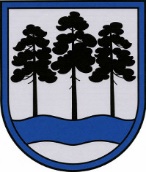 OGRES  NOVADA  PAŠVALDĪBAReģ.Nr.90000024455, Brīvības iela 33, Ogre, Ogres nov., LV-5001tālrunis 65071160, fakss 65071161, e-pasts: ogredome@ogresnovads.lv, www.ogresnovads.lv PAŠVALDĪBAS DOMES SĒDES PROTOKOLA IZRAKSTS25.§Par nekustamā īpašuma „Veckraukļi”, Suntažu pag., Ogres nov.,  nodošanu atsavināšanaiOgres novada pašvaldības Suntažu pagasta pārvaldē 2019.gada 1.martā saņemts J. P., personas kods [personas kods], un E.P., personas kods [personas kods], iesniegums ar lūgumu atļaut iegādāties Ogres novada pašvaldībai piederošo nekustamo īpašumu “Veckraukļi”, Suntažu pag., Ogres nov. Nekustamais īpašums “Veckraukļi”, Suntažu pag., Ogres nov. (kadastra numurs 7488 003 0454), reģistrēts Zemgales rajona tiesas zemesgrāmatu nodaļas Suntažu pagasta zemesgrāmatas nodalījumā Nr.100000561464. Īpašuma tiesības nostiprinātas Ogres novada pašvaldībai. Nekustamais īpašums “Veckraukļi”, Suntažu pag., Ogres nov. (kadastra numurs 7488 003 0454) sastāv no vienas zemes vienības 0,3 ha platībā ar kadastra apzīmējumu 7488 003 0454. Saskaņā ar ierakstu Suntažu pagasta zemesgrāmatas nodalījumā Nr. 100000561464 uz zemes atrodas divas zemes īpašniekam nepiederošas būves vai būves daļa (būves kadastra apzīmējums 74880030151001 un būves kadastra apzīmējums 74880030151007).  Nekustamais īpašums “Veckraukļi”, Suntažu pag., Ogres nov. (kadastra numurs 7488 003 0454), ir apbūvēts, uz tā atrodas   J. P. un E. P. līdzīgās daļās (katram ½ domājamā daļa)  piederošs ēku/ būvju īpašums “Kraukļi”, Suntažu pag., Ogres nov. (kadastra numurs 7488 503 0029), kas ierakstīts Zemgales rajona tiesas zemesgrāmatu nodaļas Suntažu pagasta zemesgrāmatas nodalījumā Nr. 100000548704. Saskaņā ar  Publiskas personas manas atsavināšanas likuma 4.panta ceturtās daļas 3.punktu atsevišķos gadījumos publiskas personas nekustamā īpašuma atsavināšanu var ierosināt zemesgrāmatā ierakstītas ēkas (būves) īpašnieks vai visi kopīpašnieki, ja viņi vēlas nopirkt zemesgabalu, uz kura atrodas ēka (būve), vai zemesgabalu, uz kura atrodas ēka (būve), un zemes starpgabalu, kas piegul šai zemei. Ņemot vērā minēto un pamatojoties uz likuma “Par pašvaldībām” 21.panta pirmās daļas 17.punktu, Publiskas personas  mantas atsavināšanas likums” 3.panta pirmās daļas 2.punktu, 4.panta  ceturtās daļas 3.punktu, 5.panta pirmo un otro daļu, 8.panta otro un septīto daļu, 37.panta pirmās daļas 4.punktu, Ministru kabineta 2011.gada 1.februāra noteikumu Nr.109 “Kārtība, kādā atsavināma publiskas personas manta” 4.punktu,balsojot: PAR – 13 balsis (E.Helmanis, G.Sīviņš, S. Kirhnere, M.Siliņš, Dz.Žindiga, Dz.Mozule, D.Širovs, A.Mangulis, J.Laptevs, M.Leja, J.Iklāvs, J.Latišs, E.Bartkevičs), PRET – nav, ATTURAS – nav,Ogres novada pašvaldības dome NOLEMJ:Atsavināt Ogres novada pašvaldībai piederošo nekustamo īpašumu „Veckraukļi”, Suntažu pag., Ogres nov., kadastra numurs 7488 003 0454, kas sastāv no zemes vienības ar kadastra apzīmējumu 7488 003 0454, 0,3 ha platībā, pārdodot to par brīvu cenu J. P. un E. P., katram ½ domājamo daļu.Apstiprināt  atsavināmā nekustamā īpašuma “Veckraukļi”, Suntažu pag., Ogres nov., (kadastra numurs 7488 003 0454) novērtēšanas komisiju šādā sastāvā: Zenta Cāzere, Suntažu pagasta pārvaldes grāmatvede,Aija Strazdiņa, Suntažu pagasta pārvaldes jurista palīgs,Inese Gvelze, Suntažu pagasta pārvaldes sekretāre. Uzdot atsavināmā nekustamā īpašuma novērtēšanas komisijai organizēt nekustamā īpašuma “Veckraukļi”, Suntažu pag., Ogres nov. (kadastra numurs 7488 003 0454), novērtēšanu,  apstiprināt atsavināmā nekustamā īpašuma nosacīto (brīvo) cenu un  nosūtīt J. P. un E. P. atsavināšanas paziņojumu.Uzdot  Suntažu pagasta pārvaldes vadītājam Valdim Ancānam noslēgt atsavināšanas līgumu ar  J. P. un E. P. atsavināšanas paziņojumā norādītajā termiņā. Kontroli par lēmuma izpildi uzdot pašvaldības izpilddirektoram Pēterim Špakovskim.(Sēdes vadītāja,domes priekšsēdētāja E.Helmaņa paraksts)Ogrē, Brīvības ielā 33Nr.42019.gada 21.martā